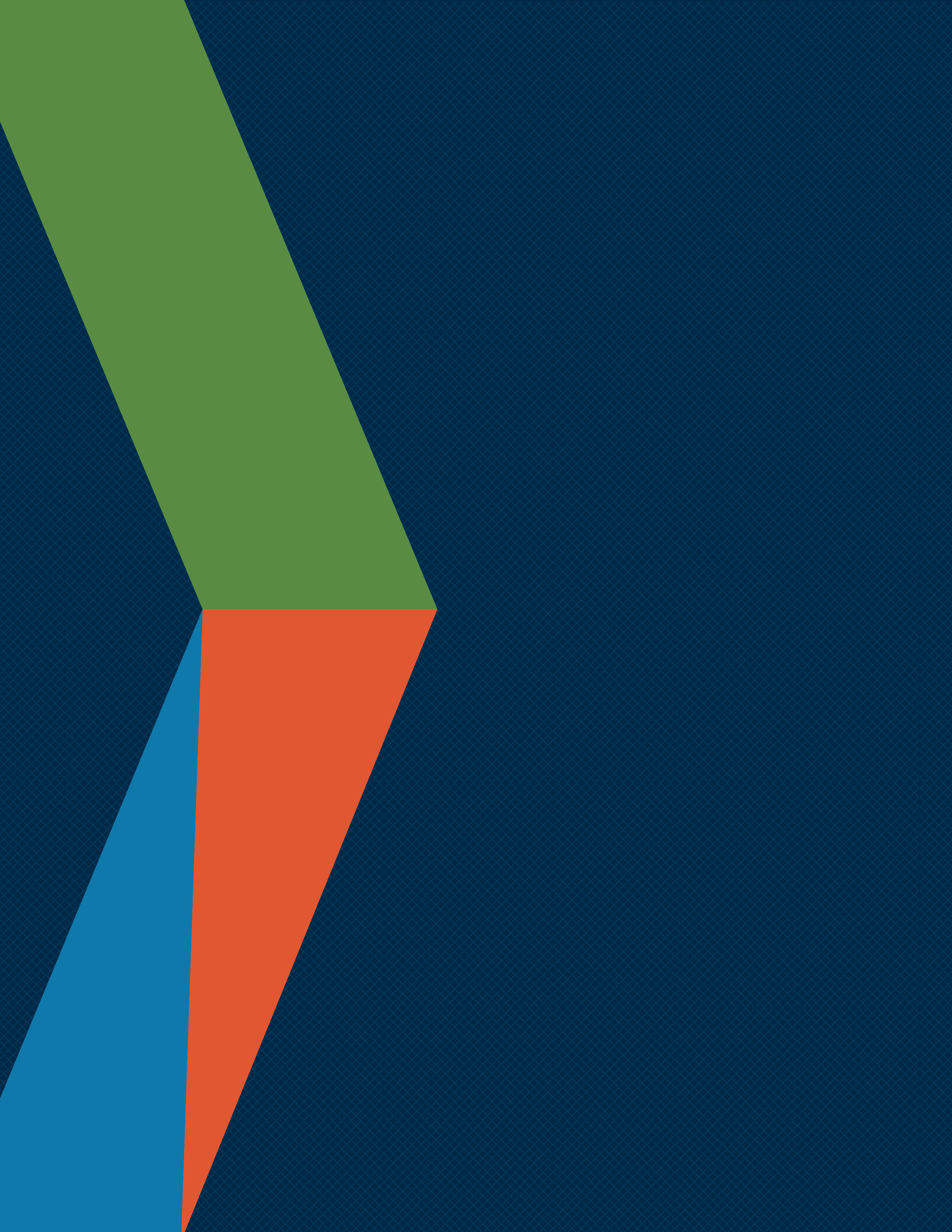 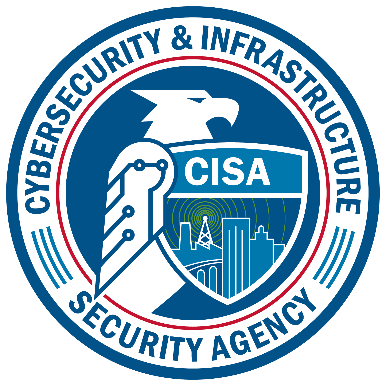 Paperwork Reduction Act StatementIn accordance with the Paperwork Reduction Act, no one is required to respond to a collection of information unless it displays a valid Office of Management and Budget (OMB) Control Number. The valid OMB Control Number for this information collection is 1670-0007. The time required to complete this information collection is estimated to average 2.04 hours per response, including the time for reviewing instructions, searching existing data sources, gathering and maintaining the data needed, and completing and reviewing the collection of information.CFATS ExemptionsIn this section, the instrument will use yes/no questions and text fields to collect the following Chemical Facility Anti-Terrorism Standards (CFATS) Exemption information:Maritime Transportation Security Act (MTSA) of 2002, Public Law 107-295, as amendedPublic Water Systems, as defined by section 1401 of the Safe Drinking Act, 42 U.S.C. 300fTreatment Works, as defined in section 212 of the Federal Water Pollution Control Act, 33 U.S.C. 1292Owned or Operated by the Department of Defense (DoD)Owned or Operated by the Department of Energy (DoE)Subject to regulation by the Nuclear Regulatory Commission (NRC) or by a State pursuant to agreement between the State and NRC under 42 U.S.C. 2021(b)Facility AttributesIn this section, the instrument will use selection questions to collect the following information:If the facility is located in an urban or rural areaWhether or not the facility manufactures any chemicalsChemical of Interest (COI) SelectionIn this section, the instrument will use a selection list to collect the COI from Appendix A at or above the Screen Threshold Quantity the facility possesses or plans to possess.Security Issue IdentificationIn this section, for each COI identified, the instrument will use yes/no questions to determine if the COI is at or above the quantity and concentration amount listed in Appendix A for the applicable Sabotage, Theft/Diversion, Release Toxic, and/or Release Flammable security issue.SabotageIn this section, the instrument will use yes/no questions and text fields to collect for each Sabotage security issue COI identified the following information:Single largest quantity and concentration shipped The method used to shipTheft DiversionIn this section, the instrument will use yes/no questions, drop down menus, and text fields to collect for each Theft/Diversion security issue COI identified in the following information:Bulk transportation quantity and concentration, if applicableQuantity, concentration, and most common container size for non-bulk transportationWhether or not the facility ships the COIRelease ToxicIn this section, the instrument will use yes/no questions, check boxes, drop down menus, text fields, and a geospatial tool to collect for each Release Toxic security issue COI identified the following information:Total onsite quantityGeospatial location of the area of highest quantityWhether or not a motor vehicle can access any part of the area of highest quantityIf the area of highest quantity is a COI storage area, chemical process area, and/or COI transfer area and transfer equipmentSpecific quantity, concentration, physical state, process/storage temperature, process/storage pressure, design pressure or maximum allowable working pressure, above or below ground storage, and secondary containment located in the area of highest quantityGeospatial location of the second largest area of highest quantity, if applicableWhether or not a motor vehicle can access any part of the second largest area of highest quantity, if applicableIf the second largest area of highest quantity is a COI storage area, chemical process area, and/or COI transfer area and transfer equipment, if applicableSpecific quantity, concentration, physical state, process/storage temperature, process/storage pressure, design pressure or maximum allowable working pressure, above or below ground storage, and secondary containment located in the second largest area of highest quantity, if applicableRelease FlammableIn this section, the instrument will use yes/no questions, check boxes, drop down menus, text fields, and a geospatial tool to collect for each Release Flammable security issue COI identified the following information:Total onsite quantityGeospatial location of the largest quantity in a single containerWhether or not a motor vehicle can access any part of 170 ft radius around the largest  quantity in a single containerIf the area of largest quantity is a COI storage area, chemical process area, and/or COI transfer area and transfer equipmentNational Fire Protection Association (NFPA) Flammability Hazard Rating, whether or not the Flammable is a fuel (and type of fuel if applicable), quantity, flow rate, physical state, process/storage temperature, process/storage pressure, design pressure or maximum allowable working pressure, above or below ground storage, and secondary containment for the largest quantity in a single containerGeospatial location of the second largest quantity in a single container, if applicableWhether or not a motor vehicle can access any part of 170 ft radius  around the second largest quantity in a single containerIf the area around the second largest quantity in a single container is a COI storage area, chemical process area, and/or COI transfer area and transfer equipmentNFPA Flammability Hazard Rating, whether or not the Flammable is a fuel and type if applicable, quantity, flow rate, physical state, process/storage temperature, process/storage pressure, design pressure or maximum allowable working pressure, above or below ground storage, and secondary containment for the second largest quantity in a single containerRelease ExplosivesIn this section, the instrument will use yes/no questions, check boxes, drop down menus, text fields, and a geospatial tool to collect for each Release Explosive security issue COI identified the following information:Total onsite quantityGeospatial location of the highest quantityWhether or not a motor vehicle can access any part of the area of highest quantityIf the area of highest quantity is a COI storage area, chemical process area, and/or COI transfer Area and Transfer EquipmentQuantity of COI located in the area of highest quantityQuantity of other explosives in the area of highest quantityAbove or below ground storage of COI in the area of highest quantityGeospatial location of the second largest area of highest quantity, if applicableWhether or not a motor vehicle can access any part of the second largest area of highest quantityIf the second largest area of highest quantity is a COI storage area, chemical process area, and/or COI transfer area and transfer equipmentQuantity of COI located in the second largest area of highest quantityQuantity of other explosives in the second largest area of highest quantityAbove or below ground storage of COI in the second largest area of highest quantity